新竹市自閉症協進會會訊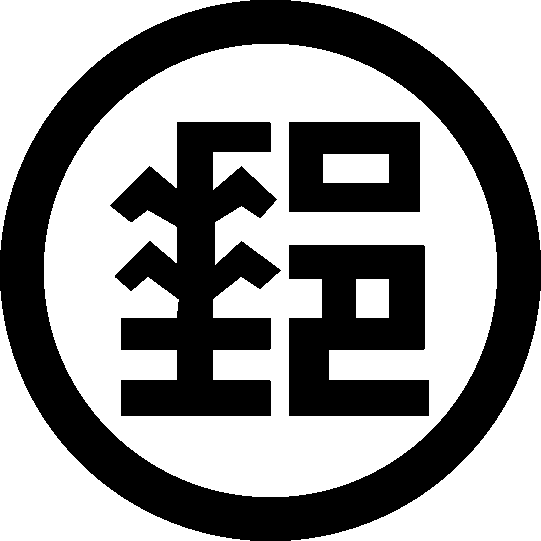 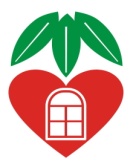 發行所：社團法人新竹市自閉症協進會      會址：新竹市東南街142巷28號2樓發行人：曾治乾                          電話：（03）5611095  傳真：(03)5619305      中華郵政許可證聯絡人：賴慧文                          102年6月出刊                            新竹字第0006號劃撥帳號：18545752                      中華郵政新竹誌第0001號登記為雜誌交寄        雜     誌                           **若無法投遞、請退回原處**    喜訊報報   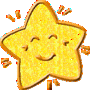 「2013星星相惜 讓愛走動」星兒嘉年華踩街遊行活動，我們協會得到踩街裝扮票選第一名，感謝大家熱情參與及幫忙製作道具的義工媽媽！歡迎大家明年一起為我們的寶貝逗陣走。                重要訊息1. 緊急通知：原定6/15.6/16兩天舉辦的superskills講座改為8/3、8/4。   很謝謝家長擁躍參加super skills研習，但因原預定研習時間近期末了，學校老師及相關科系大學生要準備畢業典禮及考試無法參加此研習，原本黃醫師和廖老師是希望在教育第一線上的老師及未來準老師能來研習多了解super skills概念，再把此概念用在班級經營上，所以黃醫師特別空出8/3.8/4兩天來新竹，儘量鼓勵教育第一線老師來參加，請大家多多支持及邀請老師來了解，謝謝大家幫忙。等不及想了解Super Skills---東元醫院特邀黃穎峰醫師舉行基礎講座，6/30(日)8:30~12:30，免費，報名方式詳見協會網站2.繳費通知   提醒有報名11/16、11/17身心障礙運動會的家長們，6/17(一)起請記得來協會繳費，謝謝大家配合。3. 102年度暑期親子旅遊     一年一度的旅遊行程已經出來囉！請大家擁躍報名放鬆心情一起去玩！詳情請參閱附件。4. 協會在暑假有開學習營課程（課表上星期已寄出）名額不多，歡迎大家擁躍報名，也可上協會網站流覽喔,若未收到紙本的人請來電協會喔！5. 本年度會員追蹤表請大家上網站下載填寫，可以e-mail，傳真，或親自到協會繳交。謝謝。    協會活動訊息：                           一、102年董媛卿老師週日系列課程※時間： 6/23、7/14、7/21、7/28、8/4、8/11、8/18、8/25、9/15、9/22、10/6、10/13、10/20、10/27、11/17、12/8、12/15，固定10：00-17：00※地點：新竹市身心障礙福利服務中心 或 協會教室※費用：每堂會員350元，非會員400元。(每堂課六人以上才開班)二、【小小蛙人-游泳訓練課程】102年7-8月份開始招生！1.課程時間：7/6、7/13、7/27、8/3、8/10、8/17、8/24，每週六晚上7-8點2.上課地點：中日伊藤萬泳校(新竹市竹蓮街8巷5號)3.報名辦法：煩請直接至伊藤萬櫃臺買票，一次須購買8張，不能單買，一張票240元。每期泳訓課程僅能請假一次，該次未用的票就順延下期用。另買票時請用學員的名字購買。另第一次參加之會員請向社工報名。